Junio 27 de 2011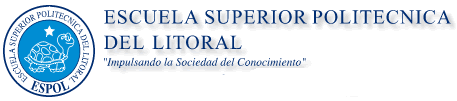 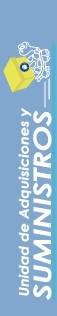 UAS-C-070-2011SeñorPROVEEDORCiudadDe mis consideraciones:Por la presente solicito a usted enviar cotización en la que se describa fecha de validez de la oferta, tiempo de entrega, tiempo de garantía, fecha, identificación del vendedor, así como la colocación de cada ítems en el orden que detallo en este requerimiento, al Fax 2-854-456 o mail: porrala@espol.edu.ec, la oferta se recibirá hasta el día 28 de Junio de 2011 15H00. Cabe indicar que de no cumplir con el requisito no podrá ser considerada para su adjudicación.S/C 15 VICEPRESIDENCIA ADMINISTRATIVAAgradecemos de antemano la atención brindada a la presente, y en espera de su pronta respuesta, quedo de usted.Atentamente,Paola Orrala Augustin-BourneAyudante de CompraspoaNota: indicar el código de este oficio: UAS-C-070-2011CANTDESCRIPCION1IMPRESORA CANON MP – 250 + SISTEMA CONTINUO +1CARTUCHO EXTRA DE TINTA DE COLOR Y NEGRA1SCANER HP